Look at the figures below.       Figure 1	                        Figure 2	                              Figure 3Complete the following sentence:As the figure number changes, ____________________________________________ also changes.    Figure 1	                    Figure 2	                          Figure 3Draw the next two figures.Figure 4:Figure 5:Complete the table to the right.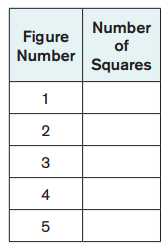 In a few sentences, describe what the tenth figure would look like.Explain how you would figure out the number of squares in the 99th figure.BONUS QUESTION: In a few sentences, describe how you would determine how many squares there are in any figure in the pattern.